ПОСТАНОВЛЕНИЕот  « 18 »  декабря  2020 года                                                                                                          № 828пос.КизнерО  продаже недвижимого имущества без объявления цены в электронной формеВ связи с признанием продажи недвижимого имущества посредством публичного предложения, назначенной на 06.08.2020г. не состоявшейся ввиду отсутствия заявок, в соответствии с положениями  ст.209, 215 Гражданского кодекса Российской Федерации, Федеральным законом от 21.12.2001г. № 178-ФЗ «О приватизации государственного и муниципального имущества», постановлением Правительства  Российской Федерации  от 27.08.2012 г. № 860 «Об утверждении Положения об организации и проведении продажи государственного или муниципального имущества в электронной форме», Уставом муниципального образования «Кизнерский район», Администрация муниципального образования «Кизнерский район» ПОСТАНОВЛЯЕТ:Осуществить продажу недвижимого имущества без объявления цены в электронной форме:-  здание начальной школы, 1984 года постройки, назначение: народное образование, площадь: 312,5 кв.м., кадастровый номер 18:13:111002:278 и земельный участок, площадь 569 кв.м., категория земель: земли населенных пунктов, разрешенное использование: для размещения здания начальной школы, кадастровый номер участка 18:13:111002:208, по адресу: Удмуртская Республика, Кизнерский район, д.Удмуртский Сарамак, пер.Широкий, д.4.2. Определить срок начала и окончания приема заявок: с 8-30 (по московскому времени) 22.12.2020г. до 15-00 (по московскому времени) 20.01.2021г.3.  Итоги торгов подводятся в течение одного рабочего дня после проведения торгов.4. Определить дату продажи недвижимого имущества без объявления цены  -  22.01.2021г.          в 08-30 часов (по московскому времени).5. Утвердить содержание информационного сообщения (приложение 1);6. Утвердить форму заявки для участия в продаже недвижимого имущества без объявления цены (приложение 2);7. По совершении сделки купли-продажи исключить проданный объект из реестра объектов муниципального имущества муниципального образования «Кизнерский район»;8. Контроль за исполнением настоящего постановления возложить на заместителя главы Администрации муниципального образования «Кизнерский район» Горбунова П.Б.Глава муниципального образования«Кизнерский район»                                                                                                     А.И.ПлотниковПриложение 1к постановлению Администрации муниципального образования  «Кизнерский район» от 18.12.2020г. № 828Информационное сообщение о  продаже недвижимого имущества без объявления цены в электронной формеПриложение 2к постановлению Администрации муниципального образования  «Кизнерский район» от 18.12.2020г. № 828Продавцу: Администрация муниципального образования							         «Кизнерский район»ЗАЯВКАна участие в продаже имущества без объявления цены в электронной форме Претендент___________________________________________________________________________  (Ф.И.О. для физического лица или ИП, наименование для юридического лица                с указанием организационно-правовой формы)в лице ___________________________________________________________________,                                    (Ф.И.О.)действующий на основании <1> _____________________________________________,                                      (устав, положение и т.д.)┌─────────────────────────────────────────────────────────────────────────┐│(заполняется физическим лицом, индивидуальным предпринимателем)          ││Паспортные данные: серия ____ N _______, дата выдачи "__" ___________ г. ││кем выдан: _____________________________________________________________ ││Адрес регистрации по месту жительства: _________________________________ ││Адрес регистрации по месту пребывания: _________________________________ ││Контактный телефон _____________________________________________________ ││Дата регистрации в качестве индивидуального предпринимателя: "__" ____ г.││ОГРН индивидуального предпринимателя N _________________________________ │├─────────────────────────────────────────────────────────────────────────┤│(заполняется юридическим лицом)                                          ││Адрес местонахождения: _________________________________________________ ││Почтовый адрес: ________________________________________________________ ││Контактный телефон _____________________________________________________ ││ИНН N _________________________ ОГРН N _________________________________ │├─────────────────────────────────────────────────────────────────────────┤│Представитель Претендента <2> __________________________________________ ││                                              (Ф.И.О.)                   ││действует на основании доверенности от "__" _________ 20__ г. N ________ ││Паспортные данные представителя: серия ____ N __, дата выдачи "__" ___ г.││кем выдан: _____________________________________________________________ ││Адрес регистрации по месту жительства: _________________________________ ││Адрес регистрации по месту пребывания: _________________________________ ││Контактный телефон _____________________________________________________ │└─────────────────────────────────────────────────────────────────────────┘принял решение об участии в продаже имущества без объявления цены (лота):┌─────────────────────────────────────────────────────────────────────────┐│Дата продажи: ______________________, N лота __________________________  ││Наименование имущества (лота): _________________________________________ ││Адрес (местонахождение) имущества (лота): ______________________________ ││ _______________________________________________________________________ ││Количество выставленных на продажу акций (номинальная стоимость доли     ││в уставном капитале): __________________________________________________ ││Процент уставного капитала (если указан в информационном  сообщении): __ │└─────────────────────────────────────────────────────────────────────────┘    --------------------------------    <1> Заполняется при подаче заявки юридическим лицом.    <2> Заполняется при подаче заявки лицом, действующим по доверенности.1. Претендент обязуется:1.1. Соблюдать условия продажи имущества без объявления цены, проводимого в электронной форме, содержащиеся в информационном сообщении о проведении продажи имущества без объявления цены, размещенном на электронной площадке, официальном сайте в сети "Интернет" для размещения информации о приватизации объектов, находящихся в собственности муниципального образования «Кизнерский район» (mykizner.ru), официальном сайте Российской Федерации в сети "Интернет" для размещения информации о проведении торгов (www.torgi.gov.ru), а также порядок проведения продажи имущества без объявления цены, установленный Положением об организации и проведении продажи государственного и муниципального имущества в электронной форме, утвержденным постановлением Правительства Российской Федерации от 27 августа 2012 года N 860.1.2. В случае признания победителем продажи имущества без объявления цены заключить с Продавцом договор купли-продажи не позднее пяти рабочих дней со дня подведения итогов продаже имущества без объявления цены в соответствии с порядком и требованиями, установленными в информационном сообщении и договоре купли-продажи.1.3. Произвести оплату стоимости имущества, предложенной в ходе продажи имущества без объявления цены, в сроки и на счет, установленные договором купли-продажи.2. Ответственность за достоверность представленных документов и информации несет Претендент.3. Претендент подтверждает, что соответствует требованиям, установленным   статьей 5 Федерального закона от 21 декабря 2001 года N 178-ФЗ "О приватизации государственного и муниципального имущества" (далее - Закон), и не является:государственным, муниципальным унитарным предприятием, государственным, муниципальным учреждением;юридическим лицом, в уставном капитале которого доля Российской Федерации, субъектов Российской Федерации и муниципальных образований превышает 25 процентов, кроме случаев, предусмотренных статьей 25 Закона;юридическим лицом, местом регистрации которого является государство или территория, включенные в утверждаемый Министерством финансов Российской Федерации перечень государств и территорий, предоставляющих льготный налоговый режим налогообложения и (или) не предусматривающих раскрытия и предоставления информации при проведении финансовых операций (офшорные зоны), и которые не осуществляют раскрытие и предоставление информации о своих выгодоприобретателях, бенефициарных владельцах и контролирующих лицах в порядке, установленном Правительством Российской Федерации.4. Претендент подтверждает, что на дату подписания настоящей заявки ознакомлен с порядком проведения продажи имущества без объявления цены, информационным сообщением и проектом договора купли-продажи.5. В соответствии с Федеральным законом от 27 июля 2006 года N 152-ФЗ "О персональных данных", подавая заявку, Претендент дает согласие на обработку персональных данных, указанных в представленных документах и информации в связи с участием в продаже имущества без объявления цены.Я, ___________________________________________________________________________выражаю согласие на обработку моих персональных данных в Администрации муниципального образования «Кизнерский район». Разрешаю мои персональные данные включать в протокол продажи имущества без объявления цены, в сети Интернет при условии соблюдения конфиденциальности данных.Подпись Претендента(его полномочного представителя) _______________ (____________________) "__" ___________ 20__ г.                                  М.П. (при наличии)Администрациямуниципального образования «Кизнерский район» «Кизнер ёрос» муниципал кылдытэтлэн Администрациез1.Продавец муниципального имущества: Администрация муниципального образования  «Кизнерский район» (далее - Администрация).Место нахождения: УР, Кизнерский район, п.Кизнер, ул. Красная, д.16Почтовый адрес: 427710, УР, Кизнерский район, п.Кизнер, ул. Красная, д.16Адрес электронной почты: e-mail: kizner-adm@udm.netНомер факса:  (34154) 3-14-98Номер контактного телефона, контактное лицо: (34154) 3-15-91. Писковая Наталья Георгиевна2.Продажа недвижимого имущества без объявления цены в электронной форме проводится в соответствии с Федеральным законом от 21.12.2001 г. №178-ФЗ «О приватизации государственного и муниципального имущества», постановлением Правительства Российской Федерации от 27.08.2012 № 860 «Об организации и проведении продажи государственного или муниципального имущества в электронной форме».        Решение о проведении продажи недвижимого имущества без объявления цены в электронной форме принято постановлением Администрации муниципального образования  «Кизнерский район» от  18.12.2020 года  № 828.Форма проведения продажи - без объявления цены.3.Оператор электронной площадки: АО «Агентство по государственному заказу Республики Татарстан» Место нахождения: 420021, Республика Татарстан, г. Казань, ул. Московская, 55. Телефон: (843)292-95-17 – Голованов Михаил Юрьевич. служба технической поддержки – (843) 212-24-25 4.Адрес электронной площадки на которой будет проводиться продажа недвижимого имущества без объявления цены в электронной форме: утвержденная распоряжением Правительством Российской Федерации от 04.12.2015 № 2488-р - Электронная площадка АО «Агентство по государственному заказу Республики Татарстан» - sale.zakazrf.ru.  5.Наименование муниципального имущества (характеристика имущества):Лот №1 - здание начальной школы, 1984 года постройки, назначение: народное образование, площадь: 312,5 кв.м., кадастровый номер 18:13:111002:278 и земельный участок, площадь 569 кв.м., категория земель: земли населенных пунктов, разрешенное использование: для размещения здания начальной школы, кадастровый номер участка 18:13:111002:208, по адресу: Удмуртская Республика, Кизнерский район, д.Удмуртский Сарамак, пер.Широкий, д.4.Обременения: договор аренды помещения площадью 31,8 кв.м., заключенный на неопределенный срок с УФПС УР - филиал ФГУП "Почта России".6.Сведения обо всех предыдущих торгах по продаже имущества, объявленных в течение года, предшествующего его продаже, и об итогах торгов по продаже такого имущества:  Открытый аукцион по продаже муниципального имущества, назначенный на 23.04.2020 года по причине отсутствия заявок признан не состоявшимся. Продажа посредством публичного предложения, назначенная на 06.08.2020г. ввиду отсутствия заявок признана несостоявшейся.7.Требование о внесении задатка. Задаток для участия в торгах по продаже недвижимого имущества без объявления цены не предусмотрен.8.Дата, время и порядок регистрации претендентов на участие в аукционе на Электронной площадке:Для получения возможности участия в торгах на площадке sale.zakazrf.ru, пользователь должен пройти процедуру аккредитации на электронной площадке. Инструкция по аккредитации размещена в разделе «Документы» см. «Инструкция по регистрации организации».    Инструкция  по участию в продаже недвижимого имущества посредством публичного предложения размещена в разделе «Документы» см. «Инструкция участника».    Электронная площадка  функционирует круглосуточно.9.Порядок, место, даты начала и окончания подачи заявок: Дата начала приема заявок: 22.12.2020г. с 8:30 часов (по московскому времени).Дата  окончания приема заявок: 20.01.2021 до 15:00 часов (по московскому времени).Для участия в продаже в электронной форме претенденты должны зарегистрироваться на  Электронной площадке - sale.zakazrf.ru. Порядок подачи заявки:Заявка подается претендентом путем заполнения ее электронной формы, размещенной в открытой для доступа неограниченного круга лиц части электронной площадки (далее - открытая часть электронной площадки), с приложением электронных образов документов, а также претендент направляет свое предложение о цене имущества. Предложение о цене недвижимого имущества подается в форме отдельного электронного документа, которому оператор электронной площадки обеспечивает дополнительную степень защиты от несанкционированного просмотра.При приеме заявок от претендентов организатор обеспечивает регистрацию заявок и прилагаемых к ним документов в журнале приема заявок. Каждой заявке присваивается номер с указанием даты и времени поступления на электронную площадку. Зарегистрированная заявка является поступившим продавцу предложением (офертой) претендента, выражающим его намерение считать себя лицом, заключившим с продавцом договор купли-продажи имущества по предлагаемой претендентом цене имущества.Претендент не вправе отозвать зарегистрированную заявку.  Претендент вправе подать только одно предложение о цене имущества, которое не может быть изменено.10.Перечень представляемых участниками продажи недвижимого имущества без объявления цены документов и требования к их оформлению:Для участия в продаже имущества без объявления цены претенденты заполняют электронную форму заявки с приложением электронных документов в соответствии с перечнем:физические лица предъявляют документ, удостоверяющий личность, или копии всех его листов, согласие на обработку персональных данных. В случае подачи заявки представителем претендента, предъявляется им надлежащим образом оформленная доверенность, удостоверяющая полномочия представителя или нотариально заверенная копия такой доверенности. В случае, если доверенность на осуществление действий от имени претендента подписана лицом, уполномоченным руководителем юридического лица, заявка должна содержать также документ, подтверждающий полномочия этого лица; для юридических лиц дополнительно: - заверенные копии учредительных документов;- документ, содержащий сведения о доле Российской Федерации, субъекта Российской Федерации или муниципального образования в уставном капитале юридического лица (реестр владельцев акций либо выписка из него или заверенное печатью юридического лица (при наличии печати) и подписанное его руководителем письмо; - документ, который подтверждает полномочия руководителя юридического лица на осуществление действий от имени юридического лица (копия решения о назначении этого лица или о его избрании) и в соответствии с которым руководитель юридического лица обладает правом действовать от имени юридического лица без доверенности;Прилагаемые к Заявке документы подаются в электронном виде (должны быть отсканированы).11.Ограничения участия в отдельных категорий лиц в приватизации: Покупателями государственного и муниципального имущества могут быть любые физические и юридические лица, за исключением:- государственных и муниципальных унитарных предприятий, государственных и муниципальных учреждений;- юридических лиц, в уставном капитале которых доля Российской Федерации, субъектов Российской Федерации и муниципальных образований превышает 25 процентов, кроме случаев, предусмотренных статьей 25 Федерального закона;- юридических лиц, местом регистрации которых является государство или территория, включенные в утверждаемый Министерством финансов Российской Федерации перечень государств и территорий, предоставляющих льготный налоговый режим налогообложения и (или) не предусматривающих раскрытия и предоставления информации при проведении финансовых операций (офшорные зоны), и которые не осуществляют раскрытие и предоставление информации о своих выгодоприобретателях, бенефициарных владельцах и контролирующих лицах в порядке, установленном Правительством Российской Федерации.12.Порядок ознакомления покупателей с информацией: Любое лицо независимо от регистрации на электронной площадке со дня начала приема заявок вправе осмотреть выставленные на продажу объекты недвижимости. Ознакомиться с технической документацией, порядком проведения продажи недвижимого имущества без объявления цены, условиями договора купли-продажи, с бланками документов, необходимых для участия в продаже недвижимого имущества без объявления цены и иную информацию по продаваемому имуществу  можно в рабочие дни с «22» декабря 2020 г. по      «20» января 2021 г., кроме выходных и праздничных дней, с 8-00 до 15-00 час. (здесь и далее-время московское) с перерывом на обед с 11-00 до 12-00. Для этого необходимо обратиться в отдел по управлению и распоряжению муниципальным имуществом по адресу: Удмуртская Республика, Кизнерский район, п.Кизнер, ул. Красная, д.16, тел. (34154) 3-15-91, либо на официальном сайте муниципального образования "Кизнерский район"  , на официальном сайте Российской Федерации в сети «Интернет» для размещения информации о проведении торгов - www.torgi.gov.ru, на электронной площадке - sale.zakazrf.ru. По вопросам получения дополнительной информации о возможности участия в торгах на электронной площадке обращаться с понедельника по пятницу, с 8:30 до 16:00 по московскому времени в службу технической поддержки:            (843) 212-24-25,   sale@mail.zakazrf.ru.13.Получение разъяснений размещенной информации: Любое лицо независимо от регистрации на электронной площадке вправе направить на электронный адрес оператора электронной площадки о разъяснении размещенной информации,  но не позднее 5 рабочих дней до окончания подачи заявок. В течение 2 рабочих дней со дня поступления запроса продавец предоставляет оператору электронной площадки для размещения в открытом доступе разъяснение с указанием предмета запроса, но без указания лица, от которого поступил запрос.14.Дата и время проведения продажи недвижимого имущества без объявления цены в электронной форме:  «22» января 2021 года в 08 часов 30 минут (время московское).15.Проведение продажи недвижимого имущества без объявления цены в электронной форме:В день подведения итогов продажи имущества без объявления цены оператор электронной площадки через "личный кабинет" продавца обеспечивает доступ продавца к поданным претендентами документам, указанным в пункте 10 настоящего информационного сообщения, а также к журналу приема заявок.В закрытой части электронной площадки размещаются имена (наименования) участников и поданные ими предложения о цене имущества.По результатам рассмотрения заявок и прилагаемых к ним документов продавец принимает по каждой зарегистрированной заявке отдельное решение о рассмотрении предложения о цене имущества. Указанное решение оформляется протоколом об итогах продажи без объявления цены в порядке, установленном постановлением Правительства Российской Федерации от 27.08.2012 № 860 «Об организации и проведении продажи государственного или муниципального имущества в электронной форме».Покупателем имущества признается:а) в случае регистрации одной заявки и предложения о цене имущества - участник, представивший это предложение;б) в случае регистрации нескольких заявок и предложений о цене имущества - участник, предложивший наибольшую цену за продаваемое имущество;в) в случае если несколько участников предложили одинаковую наибольшую цену за продаваемое имущество - участник, заявка которого была подана на электронную площадку ранее других.Если в срок для приема заявок, указанный в информационном сообщении о продаже имущества без объявления цены, ни одна заявка не была зарегистрирована либо по результатам рассмотрения зарегистрированных заявок ни одно предложение о цене имущества не было принято к рассмотрению, продажа имущества без объявления цены признается несостоявшейся.Такое решение оформляется протоколом об итогах продажи имущества без объявления цены.Процедура продажи имущества без объявления цены считается завершенной со времени подписания продавцом протокола об итогах продажи имущества без объявления цены.В течение одного часа со времени подписания протокола об итогах продажи имущества без объявления цены победителю направляется уведомление о признании его победителем с приложением этого протокола, а также в открытой части электронной площадки размещается следующая информация:а) наименование имущества и иные позволяющие его индивидуализировать сведения (спецификация лота);б) цена сделки;в) фамилия, имя, отчество физического лица или наименование юридического лица - победителя.16.Заключение договора купли-продажи по итогам проведения продажи:Договор купли-продажи имущества заключается в течение 5 рабочих дней со дня подведения итогов продажи имущества без объявления цены.Оплата приобретенного муниципального имущества производится победителем продажи в течение 10 рабочих дней с даты заключения договора купли-продажи. Реквизиты для оплаты имущества: Получатель: УФК по Удмуртской Республике (Администрация муниципального образования «Кизнерский района», л/с 04133004520), Банк получателя: Отделение НБ - Удмуртская Республика г.Ижевск,  ИНН-1813000930, БИК-049401001, КПП - 183901001,  ОКТМО - 94626000, счет № 40101810200000010001, код бюджетной классификации 47311402053050000410  в российской валюте. В соответствии с п. 3 ст. 161 Налогового кодекса РФ (в редакции Федерального закона от 26.11.2008 № 224-ФЗ «О внесении изменений в часть первую, часть вторую Налогового кодекса РФ и отдельные законодательные акты РФ» при реализации (передаче) на территории РФ муниципального имущества, не закрепленного за муниципальными предприятиями и учреждениями, составляющего муниципальную казну муниципального образования, налог на добавленную стоимость в бюджет уплачивают налоговые агенты - покупатели (получатели) указанного имущества, за исключением физических лиц, не являющихся индивидуальными предпринимателямиПри уклонении покупателя от заключения договора купли-продажи имущества в установленный срок покупатель утрачивает право на заключение такого договора. В этом случае продажа имущества без объявления цены признается несостоявшейся.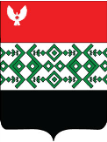 